Сообщение о возможном установлении публичного сервитутаАдминистрация МО «Майминский район» на основании письма Министерства экономического развития Республики Алтай, информирует о возможном установлении публичного сервитута в целях проведения строительных работ «Строительство мостового перехода через реку Катунь у села Платово на автомобильной дороге Подъезд к с. Платово. Первый этап", сроком на 2 года».ГРАФИЧЕСКОЕ ОПИСАНИЕместоположения границ населенных пунктов, территориальных зон, особо охраняемых
природных территорий, зон с особыми условиями использования территории"Строительство мостового перехода через реку Катунь у села Платово на автомобильной дороге Подъезд к с. Платово.Первый этап"(наименование объекта, местоположение границ которого описано (далее - объект)Раздел 1Раздел 2Раздел 3onтатаПлан границ объектатаЖ»■та оЯ:1>татаДжм] таиИ[®aWF®)MWтаМасштаб 1:2000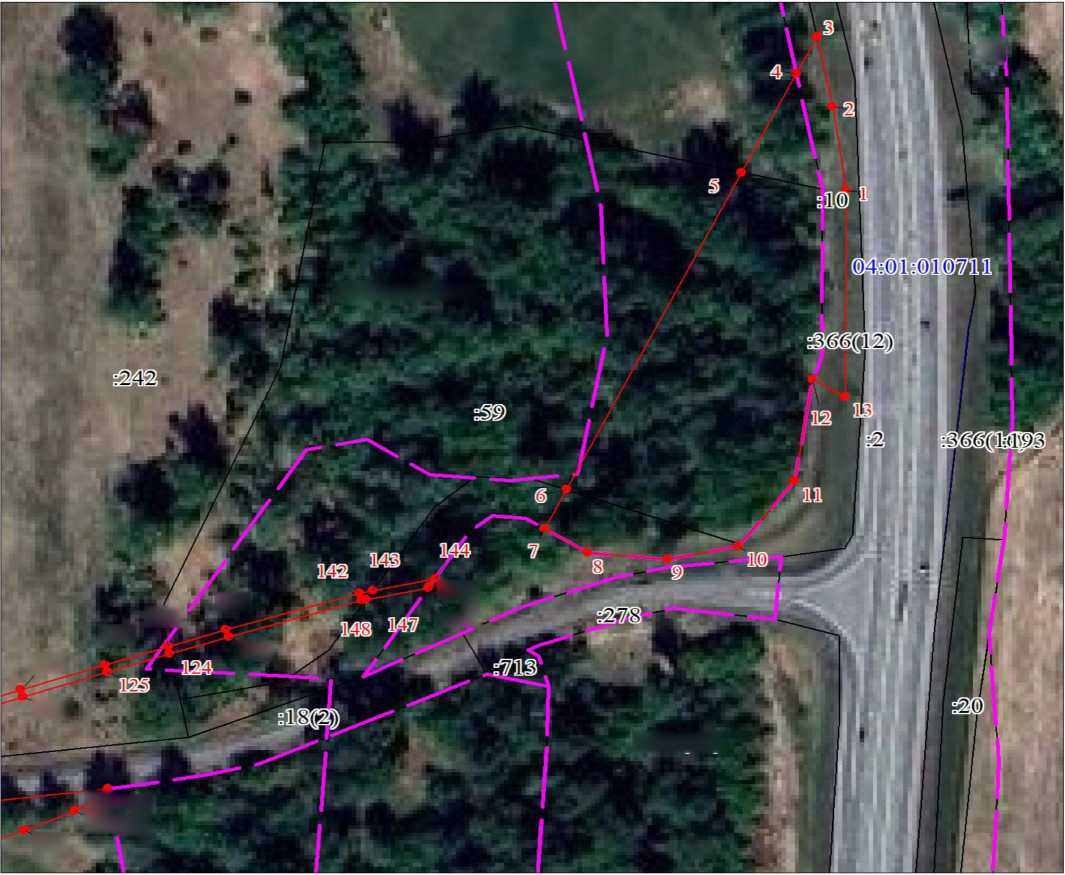 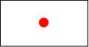 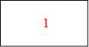 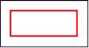 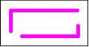 Используемые условные знаки и обозначения:Характерная точка границы публичного сервитутаНадписи номеров характерных точек границы публичного сервитутаГраница публичного сервитута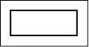 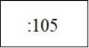 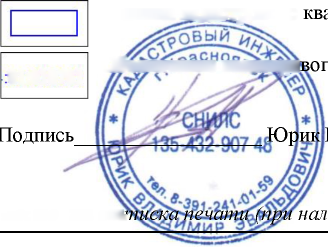 Обозначение границы охранной зоныЧасть границы, сведения ЕГРН о которой позволяют однозначно определить ее положение на местностиНадписи кадастрового номера земельного участкаДата 18 сентября 2023 г.лица, составившего описание местоположения границ объектаИМасштаб 1:2000[0ЖЖ0ЖОМЁЖч * ■saws.^ '2План границ объекта|Л> IWKI№£■■■№ЗЧ№=<Р*<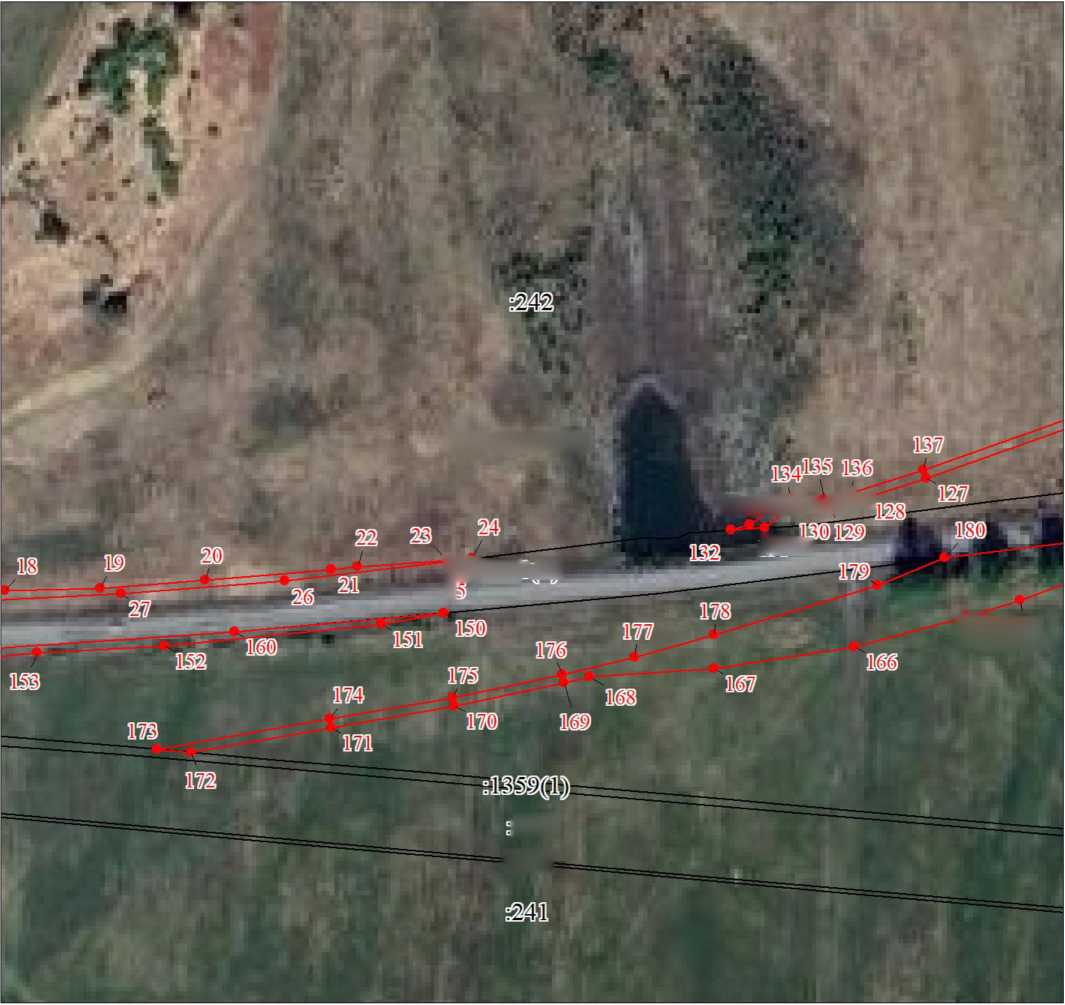 Используемые условные знаки и обозначения: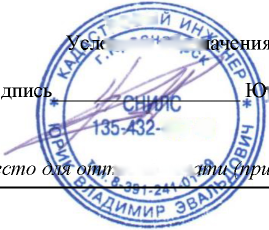 представлены на листе 7Дата 18 сентября 2023 г.наличии) лица, составившего описание местоположения границ объектаИспользуемые условные знаки и обозначения: [я представлены на листе 7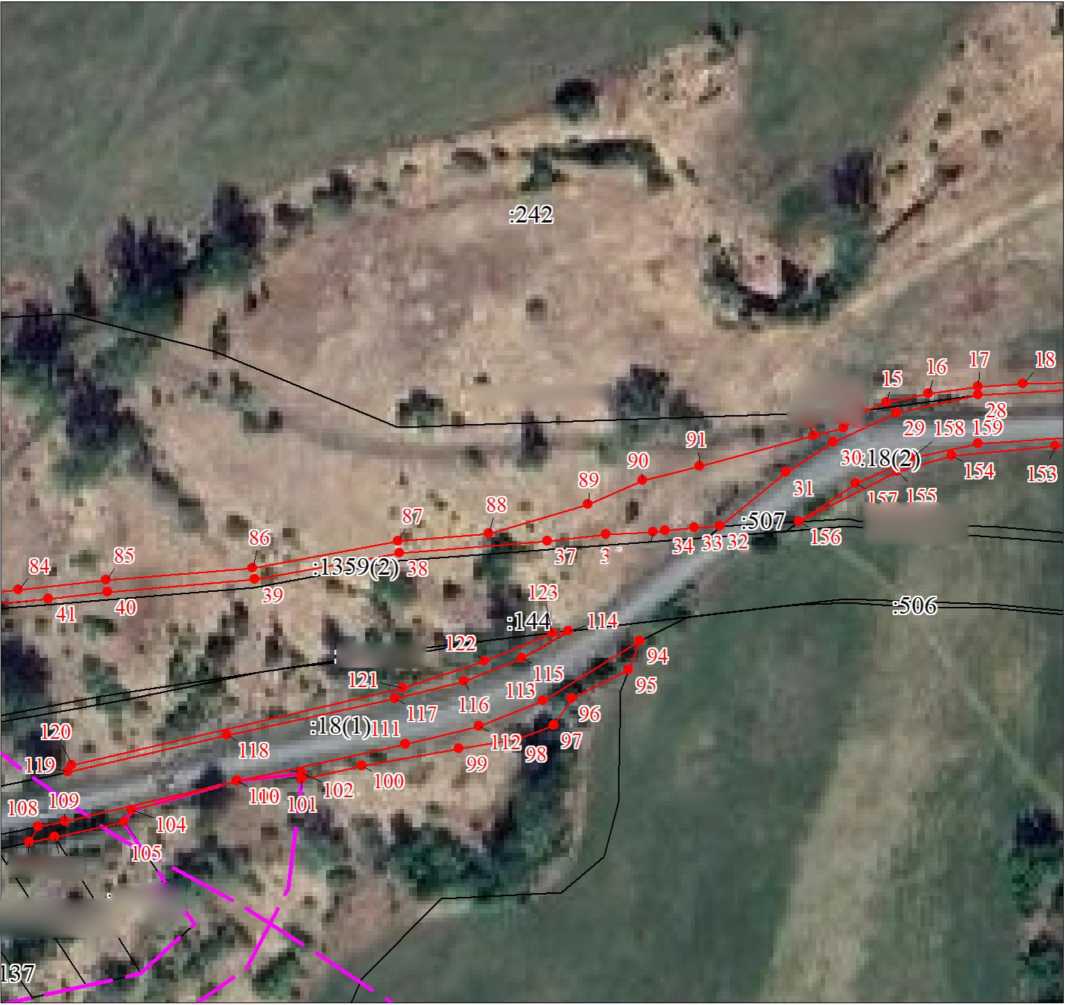 Дата 18 сентября 2023 г.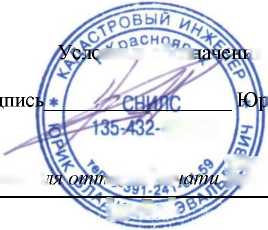 907 48К/(при наличии) лица, составившего описание местоположения границ объектаИНиВи3W1 йПлан границ объектам№1раFo.^eLv1 w4EN@4Ш^Д@ИМесто дляшовные обо:ска печати (при 2л И j- 1 гМасштаб 1:2000Используемые условные знаки и обозначения: представлены на листе 7ик В. Э.	Дата 18 сентября 2023 г.наличии) лица, составившего описание местоположения границ объекта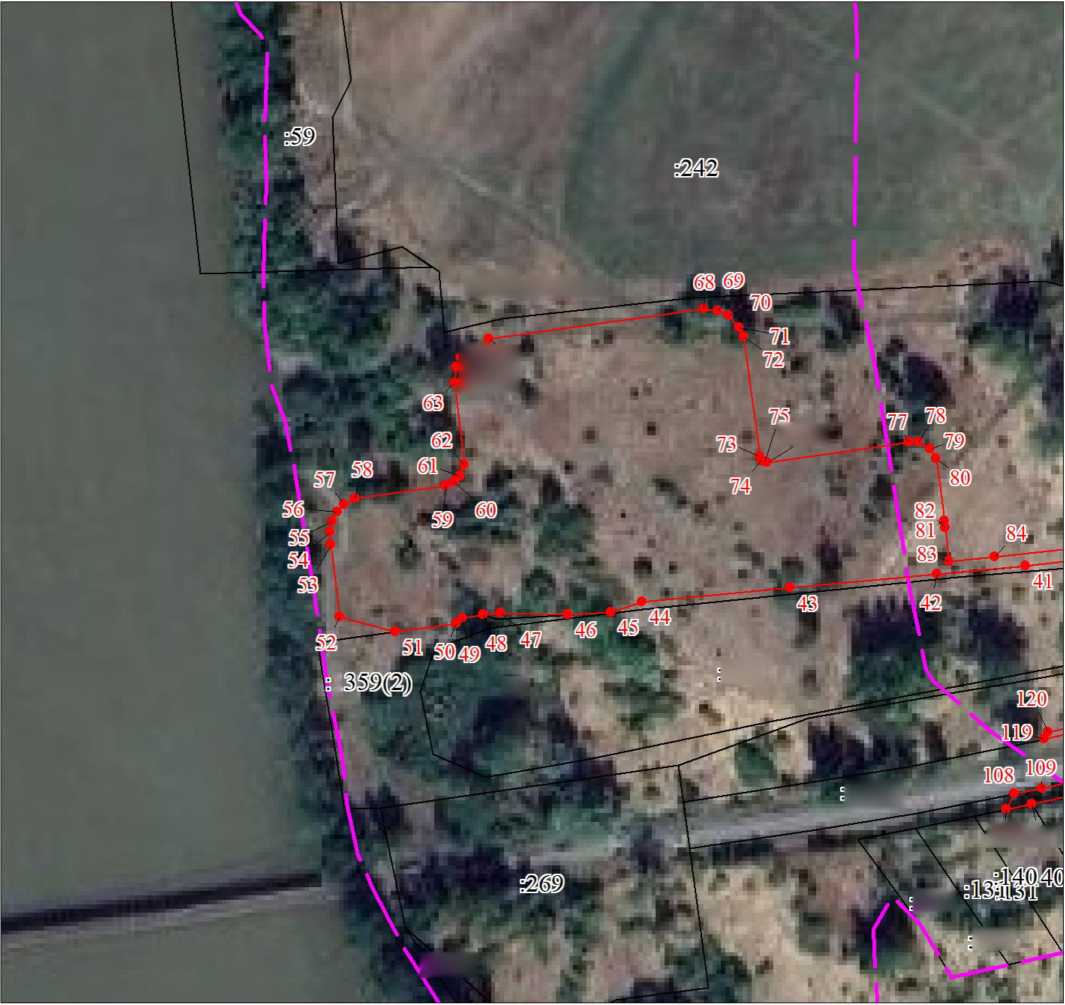 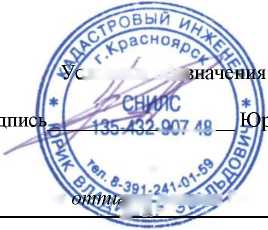 Сведения об объектеСведения об объектеСведения об объектеN п/пХарактеристики объектаОписание характеристик1231Местоположение объектаРеспублика Алтай, Майминский р-н2Площадь объекта ± величина погрешности определения площади (P ± ДР), м232839±3173Иные характеристики объекта1. Установить публичный сервитут в целях проведения строительных работ, "Строительство мостового перехода через реку Катунь у села Платово на автомобильной дороге Подъезд к с. Платово. Первый этап", сроком на 2 годаСведения о местоположении границ объектаСведения о местоположении границ объектаСведения о местоположении границ объектаСведения о местоположении границ объектаСведения о местоположении границ объектаСведения о местоположении границ объекта1. Система координат МСК-04, зона 11. Система координат МСК-04, зона 11. Система координат МСК-04, зона 11. Система координат МСК-04, зона 11. Система координат МСК-04, зона 11. Система координат МСК-04, зона 12. Сведения о характерных точках границ объекта2. Сведения о характерных точках границ объекта2. Сведения о характерных точках границ объекта2. Сведения о характерных точках границ объекта2. Сведения о характерных точках границ объекта2. Сведения о характерных точках границ объектаОбозначение характерных точек границКоординаты, мКоординаты, мМетод определения координат характерной точкиСредняя квадратическая погрешность положения характерной точки (Mt), мОписание обозначения точки на местности (при наличии)Обозначение характерных точек границXYМетод определения координат характерной точкиСредняя квадратическая погрешность положения характерной точки (Mt), мОписание обозначения точки на местности (при наличии)1234561658753.871331898.25Аналитический метод0.5-2658786.401331893.41Аналитический метод0.5-3658813.771331887.85Аналитический метод0.5-4658799.131331880.92Аналитический метод0.5-5658760.591331862.66Аналитический метод0.5-6658636.661331803.94Аналитический метод0.5-7658621.231331796.63Аналитический метод0.5-8658611.831331811.46Аналитический метод0.1-9658609.701331838.37Аналитический метод0.1-10658614.901331862.45Аналитический метод0.1-11658640.291331881.26Аналитический метод0.1-12658680.131331887.05Аналитический метод0.5-13658673.291331898.02Аналитический метод0.5-1658753.871331898.25Аналитический метод0.5--14658486.311331204.91Аналитический метод0.5-15658489.191331212.59Аналитический метод0.5-16658492.251331226.82Аналитический метод0.5-17658494.551331243.60Аналитический метод0.5-18658495.841331258.72Аналитический метод0.5-19658496.761331290.84Аналитический метод0.5-20658499.871331326.49Аналитический метод0.5-21658503.821331369.11Аналитический метод0.5-22658504.811331378.15Аналитический метод0.5-23658507.001331408.18Аналитический метод0.5-Сведения о местоположении границ объектаСведения о местоположении границ объектаСведения о местоположении границ объектаСведения о местоположении границ объектаСведения о местоположении границ объектаСведения о местоположении границ объекта1. Система координат МСК-04, зона 11. Система координат МСК-04, зона 11. Система координат МСК-04, зона 11. Система координат МСК-04, зона 11. Система координат МСК-04, зона 11. Система координат МСК-04, зона 12. Сведения о характерных точках границ объекта2. Сведения о характерных точках границ объекта2. Сведения о характерных точках границ объекта2. Сведения о характерных точках границ объекта2. Сведения о характерных точках границ объекта2. Сведения о характерных точках границ объектаОбозначение характерных точек границКоординаты, мКоординаты, мМетод определения координат характерной точкиСредняя квадратическая погрешность положения характерной точки (Mt), мОписание обозначения точки на местности (при наличии)Обозначение характерных точек границXYМетод определения координат характерной точкиСредняя квадратическая погрешность положения характерной точки (Mt), мОписание обозначения точки на местности (при наличии)24658507.821331416.71Аналитический метод0.5-25658506.841331409.17Аналитический метод0.1-26658499.701331353.39Аналитический метод0.1-27658495.231331298.15Аналитический метод0.1-28658491.971331243.50Аналитический метод0.1-29658485.541331215.84Аналитический метод0.1-30658475.501331194.49Аналитический метод0.1-31658465.121331178.53Аналитический метод0.1-32658446.781331156.39Аналитический метод0.1-33658446.231331147.76Аналитический метод0.5-34658445.121331137.72Аналитический метод0.5-35658444.621331133.68Аналитический метод0.5-36658443.771331117.79Аналитический метод0.5-37658441.341331097.88Аналитический метод0.5-38658436.911331047.88Аналитический метод0.5-39658427.491330998.73Аналитический метод0.5-40658422.931330948.95Аналитический метод0.5-41658420.451330929.07Аналитический метод0.5-42658417.371330899.25Аналитический метод0.5-43658412.411330849.43Аналитический метод0.5-44658407.311330799.36Аналитический метод0.5-45658403.781330788.67Аналитический метод0.5-46658402.801330774.23Аналитический метод0.5-47658403.051330751.30Аналитический метод0.5-48658402.711330745.41Аналитический метод0.5-49658401.351330738.35Аналитический метод0.5-50658399.461330736.33Аналитический метод0.5-51658396.491330715.66Аналитический метод0.5-52658401.601330696.91Аналитический метод0.5-53658425.901330693.67Аналитический метод0.5-54658430.161330693.36Аналитический метод0.5-55658433.831330694.16Аналитический метод0.5-56658436.921330695.89Аналитический метод0.5-57658439.591330698.15Аналитический метод0.5-58658441.561330701.81Аналитический метод0.5-59658446.271330732.53Аналитический метод0.5-60658447.571330735.38Аналитический метод0.5-61658449.471330737.22Аналитический метод0.5-62658453.471330738.78Аналитический метод0.5-63658481.011330735.22Аналитический метод0.5-64658486.351330735.74Аналитический метод0.5-65658489.801330737.39Аналитический метод0.5-66658493.121330740.27Аналитический метод0.5-67658496.221330747.05Аналитический метод0.5-68658506.711330819.67Аналитический метод0.5-69658506.171330824.55Аналитический метод0.5-70658504.461330828.06Аналитический метод0.5-Сведения о местоположении границ объектаСведения о местоположении границ объектаСведения о местоположении границ объектаСведения о местоположении границ объектаСведения о местоположении границ объектаСведения о местоположении границ объекта1. Система координат МСК-04, зона 11. Система координат МСК-04, зона 11. Система координат МСК-04, зона 11. Система координат МСК-04, зона 11. Система координат МСК-04, зона 11. Система координат МСК-04, зона 12. Сведения о характерных точках границ объекта2. Сведения о характерных точках границ объекта2. Сведения о характерных точках границ объекта2. Сведения о характерных точках границ объекта2. Сведения о характерных точках границ объекта2. Сведения о характерных точках границ объектаОбозначение характерных точек границКоординаты, мКоординаты, мМетод определения координат характерной точкиСредняя квадратическая погрешность положения характерной точки (Mt), мОписание обозначения точки на местности (при наличии)Обозначение характерных точек границXYМетод определения координат характерной точкиСредняя квадратическая погрешность положения характерной точки (Mt), мОписание обозначения точки на местности (при наличии)71658500.611330831.67Аналитический метод0.5-72658497.491330833.12Аналитический метод0.5-73658456.941330838.97Аналитический метод0.5-74658455.711330839.55Аналитический метод0.5-75658455.091330840.51Аналитический метод0.5-76658455.001330841.54Аналитический метод0.5-77658462.001330889.15Аналитический метод0.5-78658462.201330892.61Аналитический метод0.5-79658459.931330896.70Аналитический метод0.5-80658456.511330898.71Аналитический метод0.5-81658435.471330901.70Аналитический метод0.5-82658433.181330901.80Аналитический метод0.5-83658421.791330903.21Аналитический метод0.5-84658423.341330918.72Аналитический метод0.5-85658426.911330948.53Аналитический метод0.5-86658431.461330998.17Аналитический метод0.5-87658440.881331047.33Аналитический метод0.5-88658443.601331078.06Аналитический метод0.5-89658453.751331111.67Аналитический метод0.5-90658462.061331129.96Аналитический метод0.5-91658467.061331149.39Аналитический метод0.5-92658477.771331188.02Аналитический метод0.5-93658480.411331198.17Аналитический метод0.5-14658486.311331204.91Аналитический метод0.5--94658407.701331129.27Аналитический метод0.1-95658397.741331125.50Аналитический метод0.5-96658387.931331106.35Аналитический метод0.5-97658378.881331100.24Аналитический метод0.5-98658374.061331088.20Аналитический метод0.5-99658370.731331068.23Аналитический метод0.5-100658364.611331035.59Аналитический метод0.5-101658359.881331015.01Аналитический метод0.5-102658361.921331015.24Аналитический метод0.5-103658359.131330993.25Аналитический метод0.5-104658349.041330957.52Аналитический метод0.5-105658344.911330955.04Аналитический метод0.5-106658339.621330931.49Аналитический метод0.2-107658337.791330922.86Аналитический метод0.5-108658343.141330925.78Аналитический метод0.5-109658345.071330935.09Аналитический метод0.1-110658359.151330993.31Аналитический метод0.1-111658371.931331050.33Аналитический метод0.1-112658378.261331075.03Аналитический метод0.1-113658387.101331096.61Аналитический метод0.1-94658407.701331129.27Аналитический метод0.1--Сведения о местоположении границ объектаСведения о местоположении границ объектаСведения о местоположении границ объектаСведения о местоположении границ объектаСведения о местоположении границ объектаСведения о местоположении границ объекта1. Система координат МСК-04, зона 11. Система координат МСК-04, зона 11. Система координат МСК-04, зона 11. Система координат МСК-04, зона 11. Система координат МСК-04, зона 11. Система координат МСК-04, зона 12. Сведения о характерных точках границ объекта2. Сведения о характерных точках границ объекта2. Сведения о характерных точках границ объекта2. Сведения о характерных точках границ объекта2. Сведения о характерных точках границ объекта2. Сведения о характерных точках границ объектаОбозначение характерных точек границКоординаты, мКоординаты, мМетод определения координат характерной точкиСредняя квадратическая погрешность положения характерной точки (Mt), мОписание обозначения точки на местности (при наличии)Обозначение характерных точек границXYМетод определения координат характерной точкиСредняя квадратическая погрешность положения характерной точки (Mt), мОписание обозначения точки на местности (при наличии)114658410.841331105.30Аналитический метод0.5-115658401.461331089.47Аналитический метод0.1-116658393.481331069.99Аналитический метод0.1-117658387.491331046.59Аналитический метод0.1-118658374.731330989.69Аналитический метод0.1-119658361.731330935.91Аналитический метод0.5-120658364.061330937.18Аналитический метод0.5-121658391.151331049.21Аналитический метод0.5-122658400.331331076.76Аналитический метод0.5-123658410.121331099.50Аналитический метод0.5-114658410.841331105.30Аналитический метод0.5--124658571.451331670.04Аналитический метод0.5-125658564.251331648.95Аналитический метод0.5-126658554.351331620.57Аналитический метод0.5-127658536.201331570.60Аналитический метод0.5-128658527.981331545.51Аналитический метод0.5-129658525.961331536.27Аналитический метод0.5-130658526.181331525.19Аналитический метод0.5-131658519.041331515.79Аналитический метод0.5-132658518.201331504.34Аналитический метод0.5-133658519.971331510.76Аналитический метод0.5-134658529.201331524.29Аналитический метод0.5-135658528.971331535.97Аналитический метод0.5-136658530.871331544.72Аналитический метод0.5-137658539.041331569.62Аналитический метод0.5-138658557.181331619.56Аналитический метод0.5-139658567.081331647.97Аналитический метод0.5-140658574.411331669.45Аналитический метод0.5-141658581.051331688.90Аналитический метод0.5-142658595.661331734.15Аналитический метод0.5-143658596.671331738.59Аналитический метод0.5-144658601.501331759.71Аналитический метод0.5-145658598.341331757.72Аналитический метод0.5-146658597.891331757.44Аналитический метод0.5-147658593.071331736.32Аналитический метод0.5-148658592.761331734.95Аналитический метод0.5-149658578.211331689.84Аналитический метод0.5-124658571.451331670.04Аналитический метод0.5--150658489.371331407.41Аналитический метод0.5-151658485.271331386.31Аналитический метод0.5-152658477.531331312.58Аналитический метод0.5-153658474.761331269.79Аналитический метод0.5-154658471.331331234.80Аналитический метод0.5-155658465.651331216.17Аналитический метод0.5-156658448.501331182.92Аналитический метод0.1-Сведения о местоположении границ объектаСведения о местоположении границ объектаСведения о местоположении границ объектаСведения о местоположении границ объектаСведения о местоположении границ объектаСведения о местоположении границ объектаСведения о местоположении границ объектаСведения о местоположении границ объекта1. Система координат МСК-04, зона 11. Система координат МСК-04, зона 11. Система координат МСК-04, зона 11. Система координат МСК-04, зона 11. Система координат МСК-04, зона 11. Система координат МСК-04, зона 11. Система координат МСК-04, зона 11. Система координат МСК-04, зона 12. Сведения о характерных точках границ объекта2. Сведения о характерных точках границ объекта2. Сведения о характерных точках границ объекта2. Сведения о характерных точках границ объекта2. Сведения о характерных точках границ объекта2. Сведения о характерных точках границ объекта2. Сведения о характерных точках границ объекта2. Сведения о характерных точках границ объектаОбозначение характерных точек границКоординаты, мКоординаты, мКоординаты, мМетод определения координат характерной точкиМетод определения координат характерной точкиСредняя квадратическая погрешность положения характерной точки (Mt), мОписание обозначения точки на местности (при наличии)Обозначение характерных точек границXYYМетод определения координат характерной точкиМетод определения координат характерной точкиСредняя квадратическая погрешность положения характерной точки (Mt), мОписание обозначения точки на местности (при наличии)157658461.481331202.291331202.29Аналитический методАналитический метод0.1-158658470.331331221.091331221.09Аналитический методАналитический метод0.1-159658475.481331243.621331243.62Аналитический методАналитический метод0.1-160658482.421331336.441331336.44Аналитический методАналитический метод0.1-150658489.371331407.411331407.41Аналитический методАналитический метод0.5--161658518.791331649.351331649.35Аналитический методАналитический метод0.5-162658510.001331638.231331638.23Аналитический методАналитический метод0.5-163658502.401331621.281331621.28Аналитический методАналитический метод0.5-164658495.101331602.471331602.47Аналитический методАналитический метод0.5-165658489.201331584.351331584.35Аналитический методАналитический метод0.5-166658478.901331546.581331546.58Аналитический методАналитический метод0.5-167658471.141331499.021331499.02Аналитический методАналитический метод0.5-168658467.961331456.681331456.68Аналитический методАналитический метод0.5-169658465.871331448.251331448.25Аналитический методАналитический метод0.5-170658457.781331411.171331411.17Аналитический методАналитический метод0.5-171658450.141331369.481331369.48Аналитический методАналитический метод0.5-172658441.421331321.901331321.90Аналитический методАналитический метод0.5-173658442.361331310.381331310.38Аналитический методАналитический метод0.5-174658453.091331368.941331368.94Аналитический методАналитический метод0.5-175658460.721331410.581331410.58Аналитический методАналитический метод0.5-176658468.791331447.571331447.57Аналитический методАналитический метод0.5-177658474.881331472.111331472.11Аналитический методАналитический метод0.5-178658482.531331498.961331498.96Аналитический методАналитический метод0.5-179658499.851331554.231331554.23Аналитический методАналитический метод0.5-180658509.291331576.841331576.84Аналитический методАналитический метод0.5-161658518.791331649.351331649.35Аналитический методАналитический метод0.5-3. Сведения о характерных точках части (частей) границы объекта3. Сведения о характерных точках части (частей) границы объекта3. Сведения о характерных точках части (частей) границы объекта3. Сведения о характерных точках части (частей) границы объекта3. Сведения о характерных точках части (частей) границы объекта3. Сведения о характерных точках части (частей) границы объекта3. Сведения о характерных точках части (частей) границы объекта3. Сведения о характерных точках части (частей) границы объектаОбозначение характерных точек части границыКоординаты, мКоординаты, мМетод определения координат характерной точкиМетод определения координат характерной точкиСредняя квадратическая погрешность положения характерной точки (Mt), мСредняя квадратическая погрешность положения характерной точки (Mt), мОписание обозначения точки на местности (при наличии)Обозначение характерных точек части границыXYМетод определения координат характерной точкиМетод определения координат характерной точкиСредняя квадратическая погрешность положения характерной точки (Mt), мСредняя квадратическая погрешность положения характерной точки (Mt), мОписание обозначения точки на местности (при наличии)12344556--------Сведения о местоположении измененных (уточненных) границ объектаСведения о местоположении измененных (уточненных) границ объектаСведения о местоположении измененных (уточненных) границ объектаСведения о местоположении измененных (уточненных) границ объектаСведения о местоположении измененных (уточненных) границ объектаСведения о местоположении измененных (уточненных) границ объектаСведения о местоположении измененных (уточненных) границ объектаСведения о местоположении измененных (уточненных) границ объекта1. Система координат МСК-04, зона 11. Система координат МСК-04, зона 11. Система координат МСК-04, зона 11. Система координат МСК-04, зона 11. Система координат МСК-04, зона 11. Система координат МСК-04, зона 11. Система координат МСК-04, зона 11. Система координат МСК-04, зона 12. Сведения о характерных точках границ объекта2. Сведения о характерных точках границ объекта2. Сведения о характерных точках границ объекта2. Сведения о характерных точках границ объекта2. Сведения о характерных точках границ объекта2. Сведения о характерных точках границ объекта2. Сведения о характерных точках границ объекта2. Сведения о характерных точках границ объектаОбозначение характерных точек границСуществующие координаты, мСуществующие координаты, мИзмененные (уточненные) координаты, мИзмененные (уточненные) координаты, мМетод определения координат характерной точкиСредняя квадратическая погрешность положения характерной точки (Mt), мОписание обозначения точки на местности (при наличии)Обозначение характерных точек границXYXYМетод определения координат характерной точкиСредняя квадратическая погрешность положения характерной точки (Mt), мОписание обозначения точки на местности (при наличии)12345678--------3. Сведения о характерных точках части (частей) границы объекта3. Сведения о характерных точках части (частей) границы объекта3. Сведения о характерных точках части (частей) границы объекта3. Сведения о характерных точках части (частей) границы объекта3. Сведения о характерных точках части (частей) границы объекта3. Сведения о характерных точках части (частей) границы объекта3. Сведения о характерных точках части (частей) границы объекта3. Сведения о характерных точках части (частей) границы объектаОбозначение характерных точек части границыСуществующие координаты, мСуществующие координаты, мИзмененные (уточненные) координаты, мИзмененные (уточненные) координаты, мМетод определения координат характерной точкиСредняя квадратическая погрешность положения характерной точки (Mt), мОписание обозначения точки на местности (при наличии)Обозначение характерных точек части границыXYXYМетод определения координат характерной точкиСредняя квадратическая погрешность положения характерной точки (Mt), мОписание обозначения точки на местности (при наличии)12345678--------